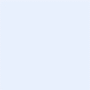 *A signed copy of this document must be sent to icmiar@iiari.org.